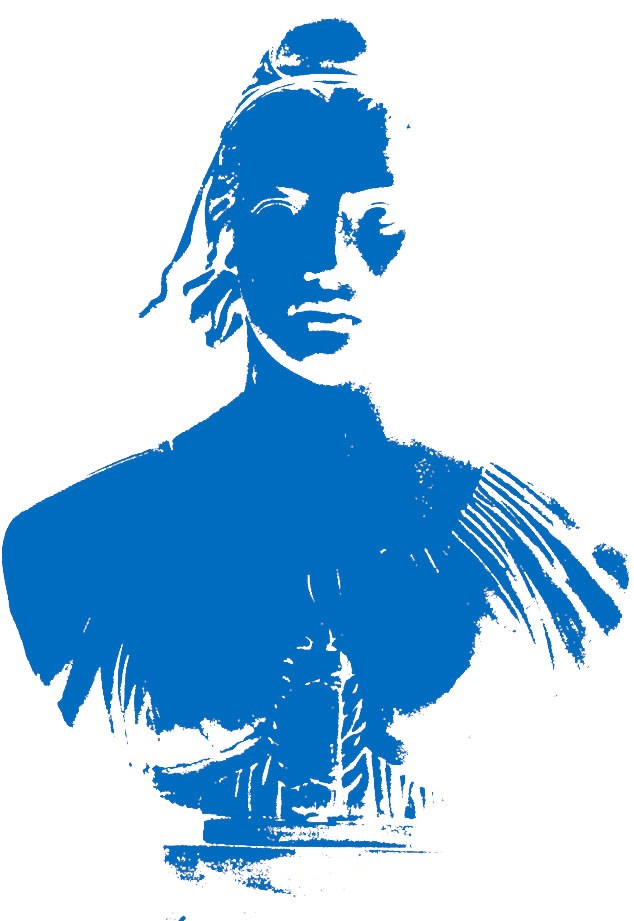 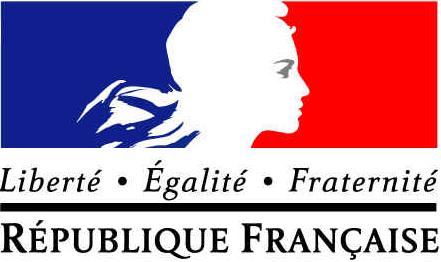             PREFET DES HAUTS-de-seineSOUS-préfecture d’ANTONY – 2ème trimestre 2021 Délais calculés en jours calendaires entiers (inclus jours fériés et week-end)  entre la date de dépôt d’un dossier complet et la date de décision positiveSource DGEF (direction générale des étranges en France) -  données extraites d’AGDREFDélai moyen de traitement des 1ères demandes d’admission au sejour103 joursDélai moyen de traitement des demandes de renouvellement de sejour 69 jours